Об утверждении сводного статистического отчета МГО Общероссийского Профсоюза образования за 2023 год Заслушав и обсудив информацию об итогах статистической отчетности Московской городской организации Общероссийского Профсоюза образования за 2023 год, Президиум МГО Общероссийского Профсоюза образования отмечает, что на 1 января 2024 года МГО Общероссийского Профсоюза образования насчитывает 11 территориальных и 644 первичных профсоюзных организаций (далее – ППО), из них:- 501 ППО в образовательных комплексах; - одна ППО в дошкольной образовательной организации; - 42 ППО в вузах (19 объединённых ППО работников и обучающихся, 10 ППО студентов и 13 ППО работников (в том числе 1 филиал); - 44 ППО в колледжах (СПО); - 26 ППО в учреждениях дополнительного образования детей; - 5 ППО в учреждениях дополнительного профессионального образования; - 2 ППО в научных организациях;- 23 ППО другие организации. В 2023 году произошли соответствующие изменения в некоторых ППО в результате объединений и присоединений школ в таких округах: САО (объединение №201 и Школы №2099), ЮЗАО (Школа 1280№ и Школа №1536 присоединены к Школе № 7), СВАО (объединение Школы №1482 и Школы №956), ЗАО (интеграция сотрудников школ № 1015 №1465 в школы № 1596 и №56), УГСО (ГБПОУ ЗКНО переименован в ГБОУ ЗКНО, колледж автомобильного транспорта №9 им. А.А. Николаева объединен с ГБПОУ «Московский автомобильно-дорожный колледж им. А.А. Николаева»).Кроме того, ППО ГБПОУ г. Москвы «Театральный художественно-технический колледж» выведена из реестра МГО Общероссийского Профсоюза образования.	Членская база Московской городской организации Общероссийского Профсоюза образования составляет 278 836 человек (на 01.01.2023 - 272016 чел.), из них: 159 029 – работающие, 115 321 – обучающиеся, 4486 – неработающие пенсионеры.Всего за отчетный период в Профсоюз принято 42692 человек, из них работающих – 12244 человек и 30448 студентов. Процент профсоюзного членства по состоянию на 1 января 2024 года составляет 71,7 % (на 01.01.2023-64,8%).	В 2023 году количество первичных профсоюзных организаций с охватом членства в 100% составило 62 организации (в 2022 году – 56 организаций): ВАО – 11 ППО; ЮЗАО/ТИНАО – 9 ППО; ЦАО – 9 ППО; САО – 8 ППО; ЮВАО – 6 ППО; СВАО – 5 ППО; ЮАО – 5 ППО; ЗАО -4 ППО;; ТОП СЗАО – 3 ППО;; УГСО – 2 ППО.Количество организаций с членской базой ниже 50% снизилось на 15 организаций и составило 138 организаций (в 2022 году организаций с членской базой ниже 50% - 153): ТОП ВАО -5 ППО; ЗАО – 1 ППО; ЗелАО – 3 ППО; САО – 15 ППО; СЗАО – 20 ППО; УГСО – 32 ППО; ЦАО – 12 ППО; ЮАО – 6 ППО; ЮВАО – 1 ППО; ЮЗАО/ТИНАО – 19 ППО; вузы – 24 ППО.При этом, в ТОП СВАО в 2023 году, также как и в 2022 организации с численностью менее 50% отсутствуют.Организации, которые поддерживают 100% членство более 5 лет -19 (в 2022 году – 14 организаций).По итогам 2023 года все территориальные организации МГО Общероссийского Профсоюза образования увеличили охват профсоюзным членством: ВАО-82,6% (в 2022 – 78,3%); ЮВАО – 80,4% (в 2022 году-78,0%); ЗАО - 77,1% (в 2022 году-75,6%); СВАО – 76,0% (в 2022 году-75,6%); ЗелАО – 71,6% (в 2022 году-67,1%); ЮАО – 71,2% (в 2022 году - 65,0%); САО – 68,6% (в 2022 году-66,0%); ЮЗАО и ТиНАО – 64,6% (в 2022 году-63,2%); ЦАО – 59,7 57,8% (в 2022 году-57,8%); СЗАО – 54,4% (в 2022 году-53,4%); УГСО-45,4% (в 2022 году-44,7%). ППО вузов, которые повысили профсоюзное членство в 2023 году: 	- ППО работников: МИСиС – 49,6% (в 2022-42,5%); ГУУ - 39,9% (в 2022 году – 36,5%); РЭУ – 37,0% (в 2022 году-33,6%); МИИГАиК -17,5% (в 2022 году-15,8%);	- объединенные ППО: РГСУ – 80,8% (в 2023 году-78,4%); МИЭТ - 75,5%;  МГСУ – 74,7% (в 2022 году-72,9%); МИРЭА – 70,4% (в 2022 году-65,5%); РГУ им. А.Н. Косыгина – 60,2% (в 2022 году-59,7%); МГУ им М.В. Ломоносова – 70,7% (в 2022 году – 58,3%; МГУТУ им. Разумовского – 57,2% (в 2022 году – 53,2%); МПГУ – 47,3% (в 2022 году – 41,1%); МГПУ – 24,3% (в 2022 году – 14,0%); МГГЭУ – 4,7% (в 2022 году – 3,9%);	- ППО студентов: МЭИ -91,0% (в 2022 году- 83,2%); МАДИ 89,4%; МИСиС – 73,7% (в 2022 году – 70,8%); МАИ – 48,2% (в 2022 году – 46,7%); МГЛУ – 7,8% (в 2022 году -7,3%).	Произошло снижение профсоюзного членства в ППО вузов в 2023 году в сравнении с 2022 годом: - ППО работников: МГТУ им. Н.Э. Баумана снижение профсоюзного членства на 25,2% и составляет 46,5% (в 2022 году – 71,7%); ЭПИ МП – на 4,4% и составляет 56,7% (в 2022 году-61,1%); МГТУ «Станкин» на 0,5% и составляет 56,7% (в 2022 году – 57,2%); МАИ на 1,3% и составляет 46,1% (в 2022 году – 47,4%); РХТУ на 3,2% и составляет 36,6% (в 2022 году – 33,4%); МАДИ на 1,6% и составляет 32,2% (в 2022 году – 33,8%); РГГУ на 2,9% и составляет 17,3% (в 2022 году – 20,2%); МГЛУ на 1,3% и составляет 10,3% (в 2022 году – 11,4%);- объединенное ППО: МАРХИ на 1,0% и составляет 53,7% (в 2022 году -54,7%); МГРИ на 3,9% и составляет 49,0% (в 2022 году – 52,9%); ГосИРЯП на 0,8% и составляет 42,9% (в 2022 году – 43,7%); РУДН на 4,5% и составляет 39,9% и составляет 44,4% Финансовый университет на 4,0% и составляет 17,3% (в 2022 году – 21,3%); РГУТИС на 2,3% и составляет 18,9% (в 2022 году – 21,2%); МГЮА на 0,6% и составляет 11,3% (в 2022 году – 11,9%); МГХПУ на 0,3% и составляет 4,6% (в 2022 году – 4,9%);- ППО студентов: МИИГАиК на 12,1% и составляет 46,6% (в 2022 году – 58,7%).Обобщая данные сводного статистического отчета за 2023 год, Президиум МГО Общероссийского Профсоюза образования отмечает, что в результате целенаправленной работы территориальных и первичных организаций Профсоюза удалось на 1 января 2024 года увеличить численность членов Профсоюза и сформировать статистические отчеты в автоматизированной системе «Единый реестр Общероссийского Профсоюза образования» (далее – АИС).Показателем эффективности проводимой работы в 2023 году стало:- увеличение общей численности членов Профсоюза территориальными организациях Профсоюза и 17 ППО вузов;- увеличение численности членов Профсоюза среди работающих;- увеличение численности членов Профсоюза среди студентов в 10 ППО вузах;- охват профсоюзным членством на уровне и выше городского в 4 территориальных организациях Профсоюза и 9 ППО вузов.Обучено членов профсоюзных кадров и актива за 2023 год – 64206 члена Профсоюза.На основании вышеизложенного, Президиум Московской городской организации Общероссийского Профсоюза образования ПОСТАНОВЛЯЕТ:Утвердить годовой статистический отчет МГО Общероссийского Профсоюза образования на 1 января 2024 года (Приложение 1).Выразить благодарность председателям территориальных и первичных организаций МГО Общероссийского Профсоюза образования за проделанную работу по увеличению охвата профсоюзным членством в 2023 году.Премировать в размере 35000 (Тридцать пять тысяч) рублей председателей территориальных организаций МГО Общероссийского Профсоюза образования, которые в 2023 году увеличили процент охвата профсоюзным членством, по сравнению с 2022 годом, и членство которых выше городского уровня: - Гусарову Ж.В. – председателя ТОП ЮВАО;- Иванову С.П. - председателя ТОП ЗАО;- Полякову О.С. – председателя ТОП СВАО;- Тришину О.И. - председателя ТОП ВАО;4. Премировать в размере 30 000 (Тридцать тысяч) рублей председателей территориальных организаций Общероссийского Профсоюза образования, которые значительно увеличили процент охват профсоюзным членством в 2023 году в процентном и количественном соотношении:- Мельникову О.Л. – председателя ТОП ЮЗАОи ТиНАО;- Самохвалову Г.Н. – председателя ТОП ЗелАО;- Соболеву О.Е. – председателя ТОП ЮАО.5. Премировать в размере 25 000 (Двадцать пять тысяч) рублей председателей первичных профсоюзных организаций вузов, которые сохранили и увеличили процент охвата профсоюзным членством в 2023 году:- Арифуллина И.В. – председателя ППО студентов МАДИ;- Власова В. А. – председателя ППО студентов МЭИ;- Горбачеву И.М. – председателя объединенной ППО МИЭТ;- Кайтукова Б.А. - председателя объединенной ППО МГСУ;- Ниткина Н.М. - председателя объединенной ППО МП;- Татарникову С.Н. – председателя ППО работников АТиСО;- Фадееву Л.Д. – председателя объединенной ППО РГСУ;- Сафарова З.З. – председателя ППО студентов МИСИС.6. Разрешить территориальным организациям МГО Общероссийского Профсоюза образования выплатить премию (из собственных средств) работникам аппарата и председателям первичных профсоюзных организаций, ответственным за работу по мотивации профсоюзного членства и работу в АИС по результатам статистической отчетности за 2023 год.7. Комитетам территориальных и первичных профсоюзных организаций МГО Профсоюза:7.1. Провести анализ годовой статистической отчетности за 2023 год и принять меры по дальнейшему организационному и кадровому укреплению организаций Профсоюза;7.2. Разместить на сайтах территориальных и первичных организаций вузов постановления профсоюзных Комитетов территориальных и первичных организаций вузов об итогах годовой статистической отчетности). Срок: до 15 марта 2024 года;7.3. Обеспечить своевременную актуализацию данных об учете членов профсоюза, изменении структуры ППО в автоматизированной информационной системе «Единый реестр Общероссийского Профсоюза образования»; 7.4. Представить в организационный отдел аппарата МГО Общероссийского Профсоюза образования (Масленникова В.Ю.) план мероприятий на 2024 год, направленных на работу первичных профсоюзных организаций, имеющих численность членов Профсоюза ниже 50%. Срок: до 20 марта 2024 года.8. Первичным профсоюзным организациям вузов: ППО работников: МГТУ им. Н.Э. Баумана, МГЛУ, МИИГАиК, РЭУ, ППО объединенные: МГХПУ, МГЮА, РГУТИС, Финансовый Университет, РУДН, ГосИРЯП, МГРИ; ППО студентов: МАИ и МГЛУ представить в организационный отдел аппарата МГО Общероссийского Профсоюза образования (Масленникова В.Ю.) план мер направленных на повышение профсоюзного членства в 2024 году. Срок: до 1 апреля 2024 года.9. Организационному отделу аппарата МГО Общероссийского Профсоюза образования (Масленникова В.Ю.) в срок до 1 апреля 2024 года: 9.1. Провести вебинары для профсоюзных кадров и актива территориальных и первичных организаций МГО Общероссийского Профсоюза образования по вопросам подготовки, формирования, анализа статистических отчетов;9.2. Подготовить материалы по итогам проведения внутренней и внешней оценки деятельности первичных профсоюзных организаций для рассмотрения на заседании Комитета МГО Общероссийского Профсоюза образования о реализации стратегического Проекта МГО Профсоюза «Эффективная профсоюзная организация» в 2023 году;9.3. Составить график мероприятий совместно с представителями секции вузов, направленных на совершенствование работы первичных профсоюзных организаций вузов, имеющих низкое профсоюзное членство и не работающих в системе АИС.10. Организационному отделу аппарата МГО Общероссийского Профсоюза образования (Масленникова В.Ю.) совместно с финансовым отделом аппарата МГО Общероссийского Профсоюза образования (Воронов Ю.К.):10.1. Провести проверку организационно-финансовой деятельности ППО вузов: МГТУ им. Н.Э. Баумана, РХТУ (ППО работников), РГГУ (ППО работников), МГРИ, РУДН, МИЭТ, МИРЭА, МИИГАиК (ППО студентов), РГГУ (ППО студентов), МГТУ «Станкин» (ППО работников), МГТУ «Станкин» (ППО студентов). Срок: с 15 марта по 17 мая 2024 года;10.2. Провести собеседование с председателями ППО, указанными в п.5.4.1. настоящего постановления по результатам проведенной проверки организационно-финансовой деятельности ППО вузов. Срок: до 1 июня 2024 года.11. Информационному отделу аппарата МГО Общероссийского Профсоюза образования (Баринова М.Ю.) организовать работу по освещению лучших практик работы территориальных и первичных организаций Профсоюза по мотивации и вовлечению в Профсоюз за 2023 год.12. Финансовому отделу аппарата МГО Общероссийского Профсоюза образования (Воронов Ю.К.): 12.1. Произвести выплату в соответствии с п.п. 3,4,5 настоящего постановления.12.2. Расходы отнести за счет средств профбюджета (профсоюзные взносы) по статье сметы МГО Общероссийского Профсоюза образования «Премирование».13. Контроль за исполнением настоящего постановления возложить на Председателя МГО Общероссийского Профсоюза образования Гужевкина К.С.Председатель МГО Профсоюза                                                       К.С. Гужевкин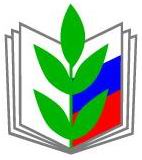 ПРОФЕССИОНАЛЬНЫЙ СОЮЗ РАБОТНИКОВ НАРОДНОГО ОБРАЗОВАНИЯ И НАУКИ РОССИЙСКОЙ ФЕДЕРАЦИИМОСКОВСКАЯ ГОРОДСКАЯ ОРГАНИЗАЦИЯ ОБЩЕРОССИЙСКОГО ПРОФСОЮЗА ОБРАЗОВАНИЯ(МГО ОБЩЕРОССИЙСКОГО ПРОФСОЮЗА ОБРАЗОВАНИЯ)ПРЕЗИДИУМПОСТАНОВЛЕНИЕПРОФЕССИОНАЛЬНЫЙ СОЮЗ РАБОТНИКОВ НАРОДНОГО ОБРАЗОВАНИЯ И НАУКИ РОССИЙСКОЙ ФЕДЕРАЦИИМОСКОВСКАЯ ГОРОДСКАЯ ОРГАНИЗАЦИЯ ОБЩЕРОССИЙСКОГО ПРОФСОЮЗА ОБРАЗОВАНИЯ(МГО ОБЩЕРОССИЙСКОГО ПРОФСОЮЗА ОБРАЗОВАНИЯ)ПРЕЗИДИУМПОСТАНОВЛЕНИЕПРОФЕССИОНАЛЬНЫЙ СОЮЗ РАБОТНИКОВ НАРОДНОГО ОБРАЗОВАНИЯ И НАУКИ РОССИЙСКОЙ ФЕДЕРАЦИИМОСКОВСКАЯ ГОРОДСКАЯ ОРГАНИЗАЦИЯ ОБЩЕРОССИЙСКОГО ПРОФСОЮЗА ОБРАЗОВАНИЯ(МГО ОБЩЕРОССИЙСКОГО ПРОФСОЮЗА ОБРАЗОВАНИЯ)ПРЕЗИДИУМПОСТАНОВЛЕНИЕПРОФЕССИОНАЛЬНЫЙ СОЮЗ РАБОТНИКОВ НАРОДНОГО ОБРАЗОВАНИЯ И НАУКИ РОССИЙСКОЙ ФЕДЕРАЦИИМОСКОВСКАЯ ГОРОДСКАЯ ОРГАНИЗАЦИЯ ОБЩЕРОССИЙСКОГО ПРОФСОЮЗА ОБРАЗОВАНИЯ(МГО ОБЩЕРОССИЙСКОГО ПРОФСОЮЗА ОБРАЗОВАНИЯ)ПРЕЗИДИУМПОСТАНОВЛЕНИЕ
28 февраля 2024 года 
г. Москва
г. Москва
                       № 59-2